                                             2º ANO                                      PROFESSORAS: ALESSANDRA E SHEILA                                                       ESTAGIÁRIOS UNASP: MATHEUS E TIAGOATIVIDADES PARA 27 SETEMBRO A 01 OUTUBRO DE 2021ATIVIDADE PARA SEGUNDA-FEIRA, 27/09CALCULE MENTALMENTE E REGISTRE SEMPRE DE 2 EM 2: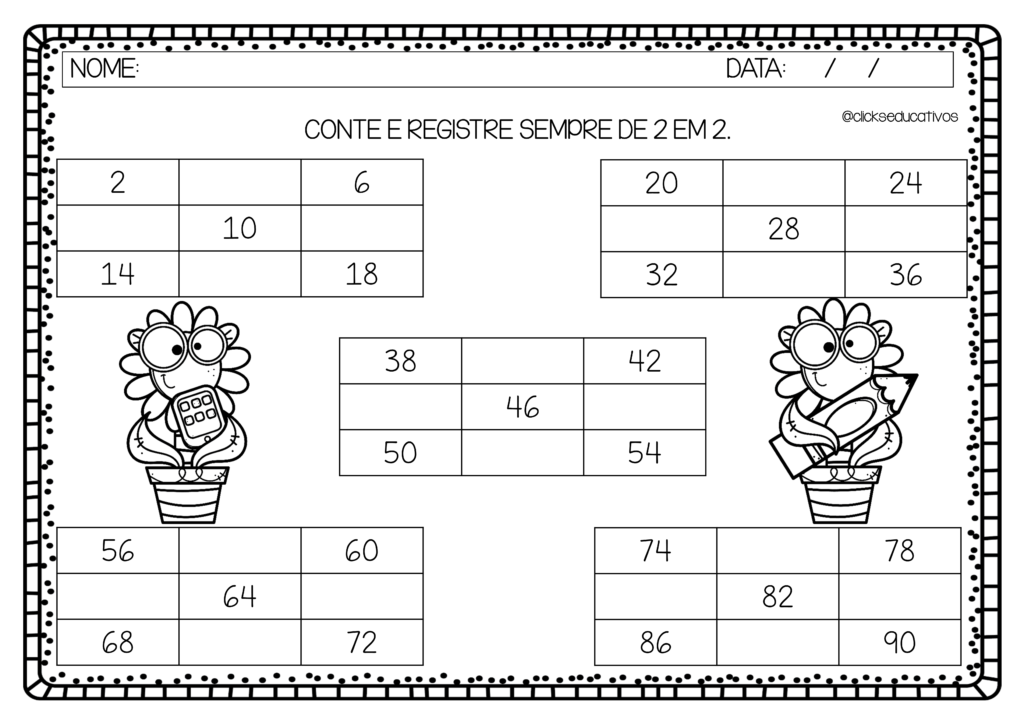 CALCULE MENTALMENTE E REGISTRE SEMPRE DE 3 EM 3: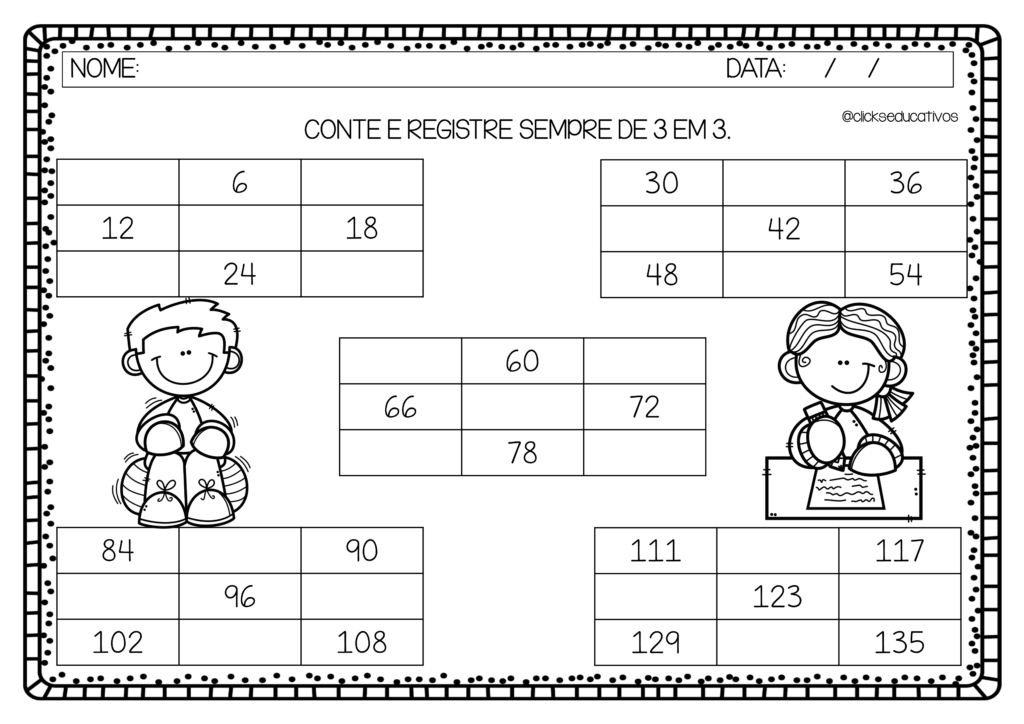 ATIVIDADE PARA TERÇA-FEIRA, 28/09CALCULE MENTALMENTE E REGISTRE SEMPRE DE 4 EM 4: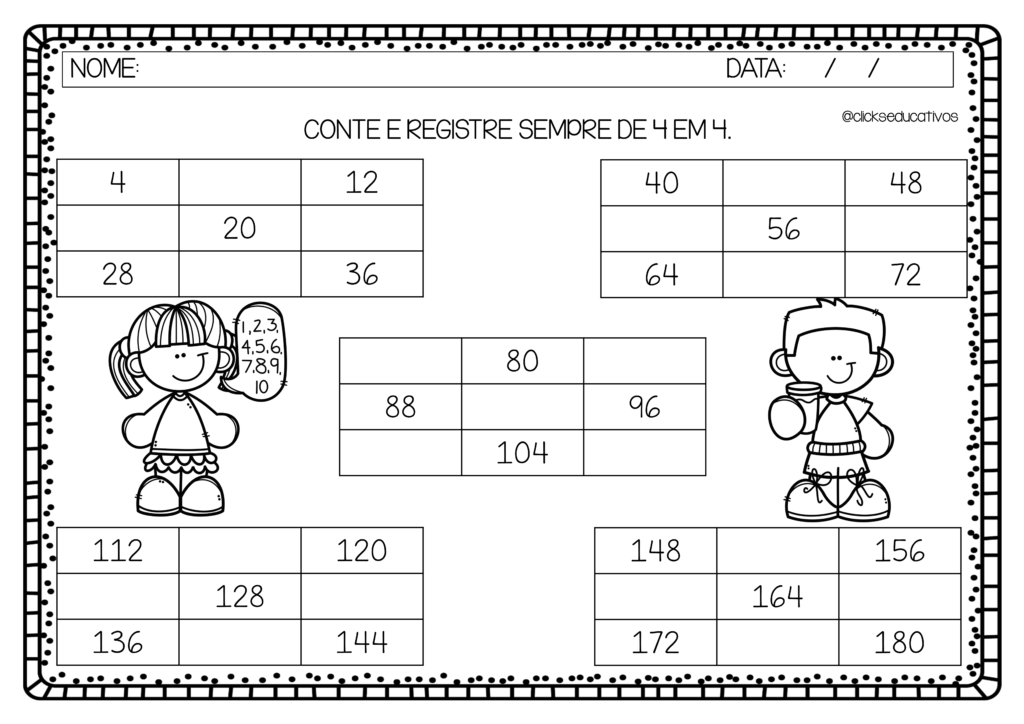 CALCULE MENTALMENTE E REGISTRE SEMPRE DE 5 EM 5: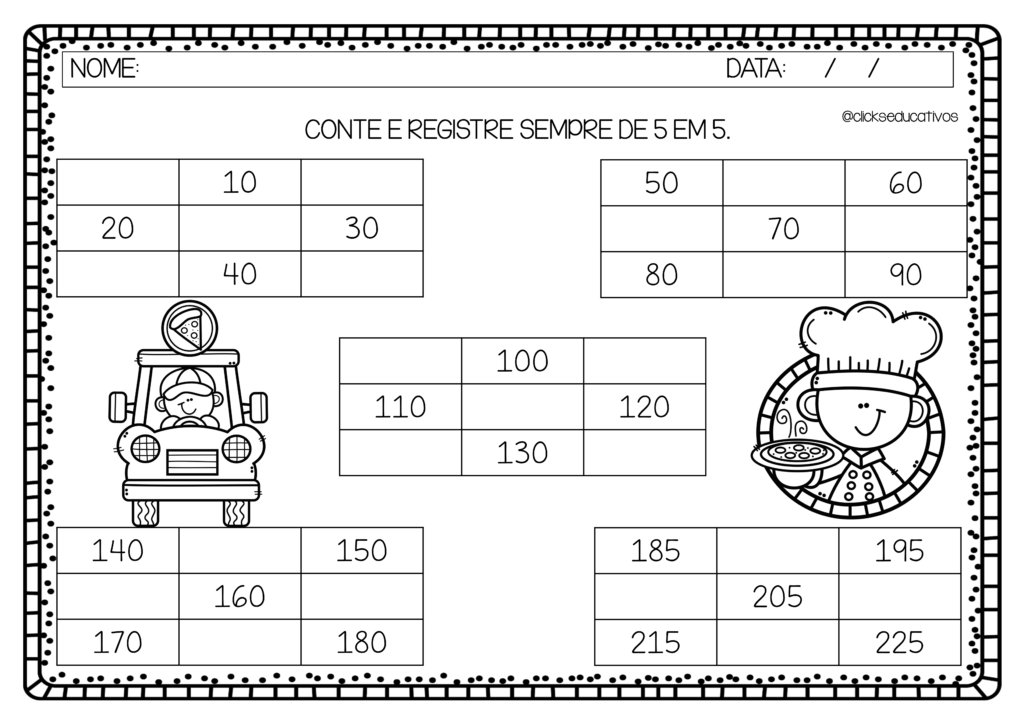 ATIVIDADE PARA QUARTA-FEIRA, 29/09FAÇA A LEITURA DA CANTIGA E CIRCULE OS PARES DE RIMA DE CORES DIFERENTES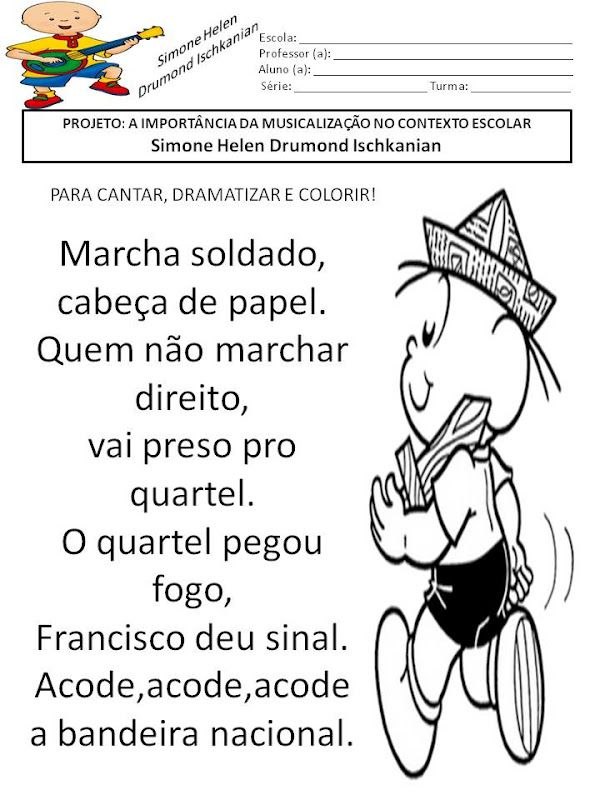 AGORA RESPONDA: A) QUEM É O PERSONAGEM DA CANTIGA? ____________________________________________________________________ B) O QUE ACONTECEU NO QUARTEL? _____________________________________________________________________ C) O QUE ACONTECE COM QUEM NÃO MARCHA DIREITO? _____________________________________________________________________ D) QUAIS SÃO AS RIMAS QUE VOCÊ CIRCULOU? ______________________________________________________________________ ______________________________________________________________________ ______________________________________________________________________ VAMOS TESTAR SUAS HABILIDADES E FAZER UM ORIGAMI DE CHAPÉU DE SOLDADO.NÃO ESQUEÇA DE UTILIZAR APENAS MATERIAL RECICLAVEL:SIGA O PASSO A PASSO OU ASSISTA AQUI: https://youtu.be/Ws4uvBPdKSs 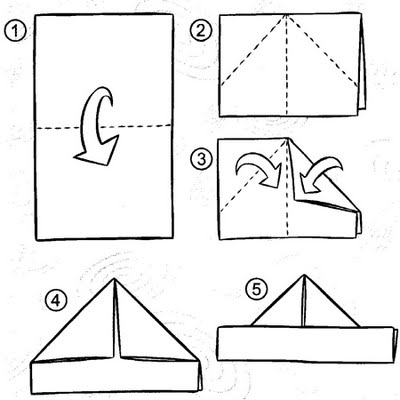 ATIVIDADE PARA QUINTA-FEIRA, 30/09SUBSTITUA OS DESENHOS PELAS PALAVRAS CORRESPONDENTES E REESCREVA A HISTÓRIA: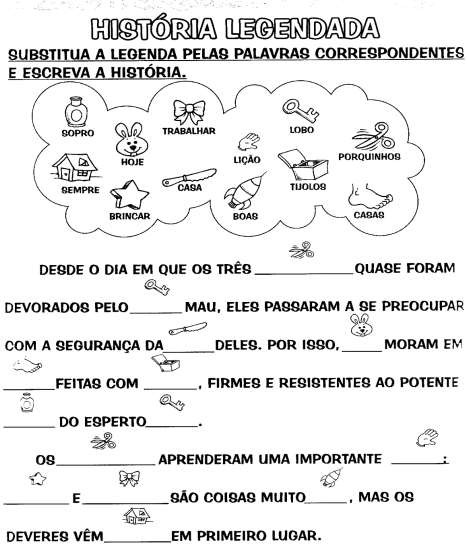 ATIVIDADE PARA SEXTA-FEIRA, 01/10REESCREVA AS FRASES ORGANIZANDO OS NUMERAIS NA ORDEM CRESCENTE.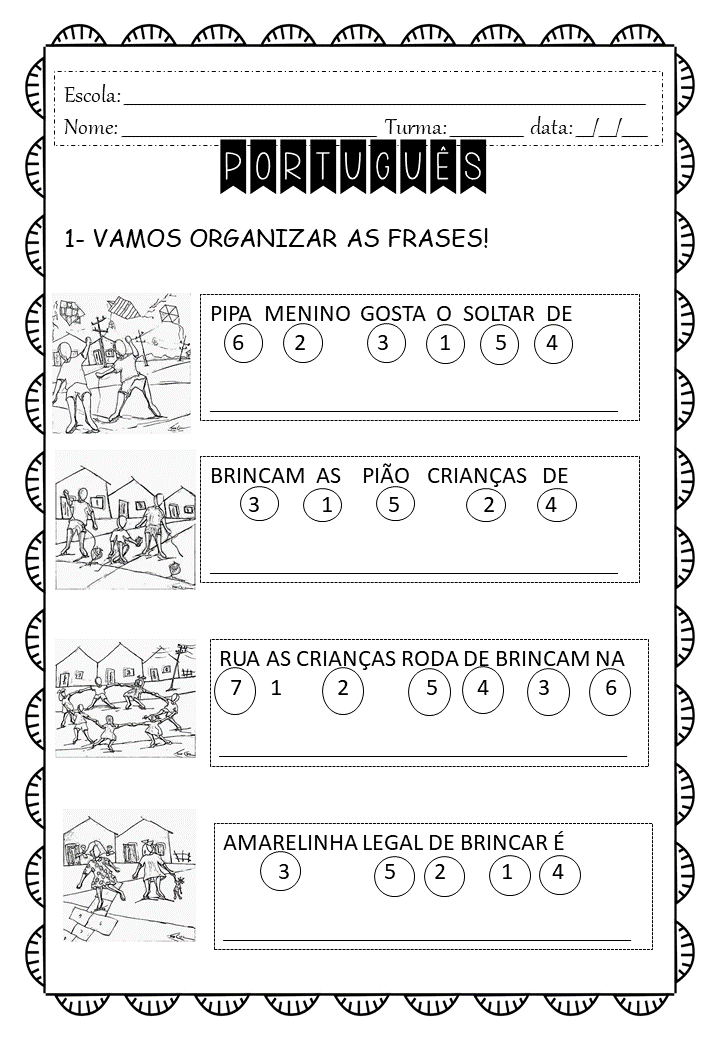 DIA DA SEMANAROTINA DIÁRIADESCRIÇÃO DAS ATIVIDADESSegunda-feira27/09/2021Leitura diária: “ A garrafa de água” – Disponível no link: https://5ca0e999-de9a-47e0-9b77-7e3eeab0592c.usrfiles.com/ugd/5ca0e9_078ccd75a5304dc5bdc90285a6dfd04a.pdf Atividade do dia: Calcule mentalmente os múltiplos de 2 de 3.Arte: Que tal fazer uma atividade de arte e exercitar a criatividade? Dê uma olhadinha na atividade de Arte em nosso BLOG.Terça-feira28/09/2021Leitura diária: “ A garrafa de água” – Disponível no link: https://5ca0e999-de9a-47e0-9b77-7e3eeab0592c.usrfiles.com/ugd/5ca0e9_078ccd75a5304dc5bdc90285a6dfd04a.pdfAtividade do dia: Calcule mentalmente os múltiplos de 4 e de 5.Educação Física: Que tal se exercitar um pouquinho? Dê uma olhadinha no BLOG, na atividade preparada pelo professor de Educação Física!Quarta-feira29/09/2021Leitura diária: “ A garrafa de água” – Disponível no link: https://5ca0e999-de9a-47e0-9b77-7e3eeab0592c.usrfiles.com/ugd/5ca0e9_078ccd75a5304dc5bdc90285a6dfd04a.pdfAtividade do dia: Vamos fazer a leitura da cantiga, responder as questões e fazer um origami bem legal!!Inglês: Hoje é dia de aprender uma nova língua: vamos estudar Inglês! Dê uma olhadinha no BLOG, na aula que a teacher preparou para você!  https://portaleducacao.hortolandia.sp.gov.br/index.php/inglesQuinta-feira30/09/2021Leitura diária: “ A garrafa de água” – Disponível no link: https://5ca0e999-de9a-47e0-9b77-7e3eeab0592c.usrfiles.com/ugd/5ca0e9_078ccd75a5304dc5bdc90285a6dfd04a.pdfAtividade do dia: Reescreva a história substituindo os desenhos pelas palavras correspondentes.Sexta-feira01/10/2021Leitura diária: “ A garrafa de água” – Disponível no link: https://5ca0e999-de9a-47e0-9b77-7e3eeab0592c.usrfiles.com/ugd/5ca0e9_078ccd75a5304dc5bdc90285a6dfd04a.pdfAtividade do dia: Reescreva as frases organizando os numerais na ordem crescente.